СОВЕТ  ДЕПУТАТОВДОБРИНСКОГО МУНИЦИПАЛЬНОГО РАЙОНАЛипецкой области19-я сессия V-го созываРЕШЕНИЕ17.09.2015г.                                 п.Добринка	                                    № 129-рсО структуре администрации Добринского муниципального районаРассмотрев проект структуры администрации Добринского муниципального района, представленный администрацией района, руководствуясь ст.27 Устава Добринского муниципального района и учитывая решение постоянной комиссии по правовым вопросам, местному самоуправлению, работе с депутатами и делам семьи, детства, молодежи, Совет депутатов Добринского муниципального районаРЕШИЛ:1.Утвердить структуру администрации Добринского муниципального района в новой редакции (прилагается).2.Признать утратившим силу решение Совета депутатов Добринского муниципального района от 18.02.2014г. №38-рс.3.Направить указанный нормативный правовой акт главе Добринского муниципального района для подписания и официального опубликования.4.Настоящее решение вступает в силу со дня его принятия.Председатель Совета депутатовДобринского муниципального района 		           		В.А.Максимов       Приложениек решению Совета депутатовДобринского муниципального районаот 17.09.2015г. №129-рс              Структура администрации Добринского муниципального районаГлава Добринского муниципального района                                                                                                    В.В.Тонких 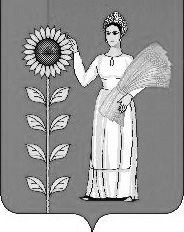 Заместитель главы администрации района –председатель комитета экономики